от 26 января 2018 г.  №6О направлении  проекта планировки в границах улицы Приволжская, участки 12:05:2101001:2788, 12:05:2101001:2790 и 12:05:2101001:3164  в  с.Кокшайск  Звениговского  района Республики Марий Эл заявителю на доработку.В соответствии со ст. 28 Федерального закона от 06.10.2003 № 131-ФЗ «Об общих принципах организации местного самоуправления в Российской Федерации», Градостроительным кодексом, Уставом муниципального образования «Кокшайское сельское  поселение», а также на основании протокола публичных слушаний от 18.01.2018г по рассмотрению и согласованию проекта  планировки в границах улицы Приволжская, участки 12:05:2101001:2788, 12:05:2101001:2790 и 12:05:2101001:3164  в  с.Кокшайск  Звениговского  района Республики Марий Эл и заключения от 18.01.2018г о результатах публичных слушаний,ПОСТАНОВЛЯЮ:1. Направить проект планировки в границах улицы Приволжская, участки 12:05:2101001:2788, 12:05:2101001:2790 и 12:05:2101001:3164  в  с.Кокшайск  Звениговского  района Республики Марий Эл заявителю на доработку с учетом протокола публичных слушаний 18.01.2018г, и поступивших на них замечаний (приложение).2. Обнародовать настоящее постановление в местах для обнародования и на официальном сайте Звениговского  муниципального района в сети «Интернет» по адресу: http://admzven.ru/kokshaisk/pravila-zemlepolzovanija-i-zastrojki-poselenija.3. Контроль за исполнением настоящего постановления возложить на специалиста 1категории администрации поселения Бондарец Т.Н. 4. Настоящее постановление вступает в силу со дня его официального обнародования.Глава администрации МО«Кокшайское сельское поселение»                                        П.Н. Николаев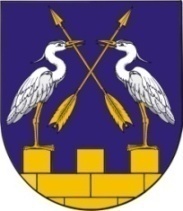 МО АДМИНИСТРАЦИЙЖЕ«КОКШАЙСК СЕЛА АДМИНИСТРАЦИЙ»ПУНЧАЛЖЕМО АДМИНИСТРАЦИЙЖЕ«КОКШАЙСК СЕЛА АДМИНИСТРАЦИЙ»ПУНЧАЛЖЕМО АДМИНИСТРАЦИЙЖЕ«КОКШАЙСК СЕЛА АДМИНИСТРАЦИЙ»ПУНЧАЛЖЕАДМИНИСТРАЦИЯ МО  «КОКШАЙСКОЕ СЕЛЬСКОЕ ПОСЕЛЕНИЕ»ПОСТАНОВЛЕНИЕАДМИНИСТРАЦИЯ МО  «КОКШАЙСКОЕ СЕЛЬСКОЕ ПОСЕЛЕНИЕ»ПОСТАНОВЛЕНИЕАДМИНИСТРАЦИЯ МО  «КОКШАЙСКОЕ СЕЛЬСКОЕ ПОСЕЛЕНИЕ»ПОСТАНОВЛЕНИЕ